Windows 10 : Des pistes de solutions concernant le menu démarrer bloqué
Voici quelques pistes si vous rencontrez des problèmes pour ouvrir le menu Démarrer ou CortanaVerifier les mises à jour Appuyez sur la touche  	+ R. Saisir ms-settings et cliquer sur OK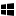 Dans Paramètres, cliquez sur Mise à jour et Sécurité / Windows Update / Rechercher des mises à jour. Installez les mises à jour s’il y en a et redémarrez l’ordinateur si demandé.Se déconnecter de son compte Quelques fois se déconnecter puis se reconnecter résout les problèmes.
Appuyez sur CTRL + ALT + SUPPR et cliquez sur Se déconnecter. Puis Se reconnecter.Créer un nouveau compte administrateur local S’il est toujours impossible d’ouvrir le menu Démarrer ou Cortana, essayez de créer un nouveau compte local administrateur.Appuyez sur la touche  	+ R. Saisir ms-settings et cliquer sur OKCliquez sur Comptes / Famille et autres utilisateursRubrique Autres utilisateurs, cliquez sur Ajouter un autre utilisateur sur ce PCCliquez sur Je ne dispose pas des informations de connexion de cette personne puis cliquez sur Ajouter un utilisateur sans compte Microsoft.Donnez un nom, un mot de passe et une indication de mot de passe.Cliquez sur Suivant puis sur TerminerFaire de ce nouveau compte un compte administrateurSous Autres utilisateurs, choisir le compte qui vient d’être créé puis cliquez sur Changer le type de compteSous Type de compte, choisir Administrateur et validez avec OKSe déconnecter du compte actuel et se connecter au nouveau compte. Si le menu Démarrer et Cortana s’ouvrent, il faudra migrer les données et fichiers personnels sur ce nouveau compte.Réinitialiser l’ordinateurSi aucune des options précédentes fonctionnent, essayez de réinitialiser le PC en utilisant Windows 10 recovery options (http://go.microsoft.com/fwlink/p/?linkid=722216)Points de restaurationSi vous avez pris soin de créer régulièrement des points de restauration, ils peuvent être une des solutions.
Cliquez droit sur le menu Démarrer puis sur Panneau de configuration.
Dans le champ recherche (en haut à droite de la fenêtre), saisir pointRubrique Système, cliquez sur Créer un point de restauration puis cliquez sur Restaurer. Si besoin, cliquez sur Autres points puis sur Suivant. Cliquez sur Afficher d’autres points de restauration. Choisir un point antérieur à l’apparition du problème et cliquez sur Suivant puis sur Terminer. Attendre que l’ordinateur redémarrer.Traduction de J .P. Forestier, MVP MS PowerPoint à partir de http://windows.microsoft.com/en-us/windows-10/get-help-windows-start-menu